Российская Федерация                                      Иркутская областьСлюдянский районДУМАКУЛТУКСКОГО ГОРОДСКОГО ПОСЕЛЕНИЯРЕШЕНИЯ«31» октября 2022 г.                    р.п. Култук                                       № 16/22-5ДО внесении изменений в решение ДумыКултукского муниципального образованияот 28.10.2019 № 27/19-4Д «Об установлении  на территории Култукского муниципальногообразования налога на имущество физических лиц»  	В целях снижения налоговой нагрузки отдельных категорий налогоплательщиков Култукского муниципального образования, в соответствие с подпунктом 12 статьи 1 Федерального закона от 29.09.2019 № 321-ФЗ "О внесении изменений в часть вторую Налогового кодекса Российской Федерации", пунктом 1 статьи 14 Федерального закона от 06.10.2003 года № 131-ФЗ «Об общих принципах организации местного самоуправления в Российской Федерации», главой 32 Налогового кодекса Российской Федерации и на основании Устава Култукского муниципального образования, зарегистрированного Главным управлением Министерства юстиции Российской Федерации по Сибирскому Федеральному округу от 23 декабря 2005 года № RU 385181022005001, с изменениями и дополнениями, зарегистрированными Управлением Министерства юстиции Российской Федерации по Иркутской области от 19 января 2022г., регистрационный №385181022022001,ДУМА КУЛТУКСКОГО ГОРОДСКОГО ПОСЕЛЕНИЯ РЕШИЛА:Внести в решение Думы Култукского муниципального образования от 28.10.2019 № 27/19-4Д «Об установлении на территории Култукского муниципального образования налога на имущество физических лиц» (далее – решение) следующие изменения: подпункт 2 пункта 3 изложить в новой редакции:«2) в отношении объектов налогообложения, включенных в перечень, определяемый в соответствии с пунктом 7 статьи 378.2 Налогового кодекса Российской Федерации, в отношении объектов налогообложения, предусмотренных абзацем вторым пункта 10 статьи 378.2 Налогового кодекса Российской Федерации, а также в отношении объектов налогообложения, кадастровая стоимость каждого из которых превышает 300 миллионов рублей:- для налогового периода 2021 год – 0,5%;- для налогового периода 2022 год – 0,5%»2. Настоящее решение вступает в силу со дня его официального опубликования и распространяется на правоотношения, связанные с исчислением налога на имущество физических лиц в отношении объектов налогообложения, предусмотренных абзацем вторым пункта 10 статьи 378.2 Налогового кодекса Российской Федерации, а также в отношении объектов налогообложения, кадастровая стоимость каждого из которых превышает 300 миллионов рублей, за налоговые периоды 2021 и 2022 годов.Опубликовать настоящее решение в газете «Славное море» или в приложении к ней, а также разместить на официальном сайте администрации Култукского городского поселения в сети Интернет.Глава Култукского муниципального образования                                                                         В.В.ИневаткинПредседатель Думы Култукскогогородского поселения                                                                                      Н.С.Головина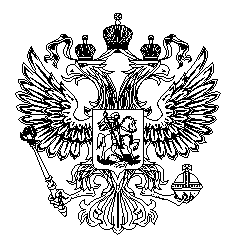 